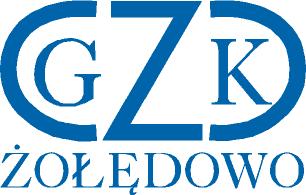 Żołędowo, dnia 27.12.2021 r.Informacja z otwarcia ofertUsługa odbierania odpadów komunalnychz koszy ulicznych na terenie gminy Osielsko w roku 2022GZK.271.24.2021Lp.Ofertacena brutto za wykonanie usługi jednokrotnego opróżniania 278 koszy ulicznychTermin płatności w dniachcena za jednorazowy wywóz 1 kosza brutto1.Przedsiębiorstwo Usług Komunalnych Corimp Sp. z o.o. ul. Wojska Polskiego 65,85-825 BydgoszczJacek FifielskiNIP:95303078631.412,24 zł305,082.ECO TECHNOLOGY Sp. z o.o.Ul. Wolbromska 18 lok. 1B53-148 WrocławBarbara GamrotNIP:89928679811.059,00 zł303,813.BALTIVIA Sp. z o.o.Ul. Filtrowa 27,85-467 BydgoszczJan KrotofilskiNIP:96714467561.226,00 zł304,414.Międzygminny Kompleks Unieszkodliwiania Odpadów ProNatura Sp. z o.o.Ul. Ernsta Petersona 22, 85-862 BydgoszczNIP:95325597412.116,17 zł 307,61